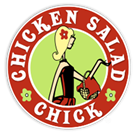 FOR MORE INFORMATION:Laurel HaislipBRAVE Public Relations, 404.233.3993lhaislip@bravepublicrelations.comFOR IMMEDIATE RELEASEChicken Salad Chick announces new location coming to Buckhead in early summer 2017!Southern restaurant sensation expands in Georgia; spreads love of chicken salad inside the Perimeter ATLANTA (April 28, 2017) – Chicken Salad Chick, the nation’s only southern inspired, fast-casual chicken salad restaurant concept, is growing its presence in Atlanta, Georgia with a new location set to open on Roswell Road in Buckhead early this summer. This location will mark the 16th Chicken Salad Chick location in Georgia and the seventh location for Origin Development Group, an Atlanta-based restaurant development fund founded by Darren DeVore and Lauren Fernandez.Chicken Salad Chick brings a Southern twist to fresh, from-scratch fare with more than 13 flavors of chicken salad, each with a real-life namesake and back story. Restaurant guests enjoy a menu featuring a variety of savory, spicy and traditional Southern flavors and fresh ingredients made in-house each day, with gourmet soups, seasonal salads and  side dishes, including their famed broccoli salad, topped with crispy bacon or grape salad with brown sugar pecan topping. With the addition of the Buckhead location, fans across the metro Atlanta area can anticipate conveniently whetting their taste buds with the impressive selection of crave-worthy chicken salad flavors. With dine-in, carry-out, delivery and full service catering for lunch or dinner, Chicken Salad Chick will bring Southern-style hospitality to suit any guest occasion. "Bringing Chicken Salad Chick to the heart of Buckhead has been a goal of mine since starting this venture,” said Lauren Fernandez, co-founder and president of Origin Development Group. “With Chastain Park right around the corner and the terrific mix of families and businesses nearby, we’re primed to serve the community as a gathering point offering fresh, high quality fare coupled with the authentic flavors and hospitality of the South.” Added Darren DeVore, managing partner, “The warm reception and excitement we have already witnessed in Atlanta is a testament to our loyal fan base and our commitment to deliver delicious freshly made food.” The Chicken Salad Chick concept was established in 2008 in the kitchen of founder, Stacy Brown. When Stacy discovered that the local county health department would not allow her to continue making and selling her delicious recipes out of her home kitchen, she overcame that obstacle by launching her first restaurant with the business expertise of her future husband and fellow founder, Kevin Brown. Together, they opened a small takeout restaurant, which quickly grew; the company now has 67 restaurants across the Southeast. With the Origin Development Group, the brand has established a successful reputation in Georgia which is expected to solidify with the addition of the new Buckhead location.For more information about menu offerings please www.chickensaladchick.com, www.theChickCaters.com or call 844-41-CHICK (844-412-4425). Follow Chicken Salad Chick on Facebook, Twitter and Instagram for the latest news and special contests.About Origin Development GroupOrigin Development Group is a privately held fund focused on brand growth in the restaurant industry.  As a multi-unit developer, Origin serves as a strategic growth partner for new and established fast-casual restaurant brands. Origin also grows emerging restaurants brands through capital investment, creating licensing and franchise programs, managing operations or retaining rights as a franchisee or master franchisee. See www.origindevelopmentgroup.com for additional information.About Chicken Salad ChickChicken Salad Chick puts an edgy twist on a Southern classic, offering guests a “custom fit” chicken salad experience, with over a dozen original flavors to choose from, as well as gourmet soups, flavorful side salads and freshly-baked desserts. Chicken Salad Chick serves southern style chicken salad with heart and strives to spread joy, enrich lives and serve others every day. Today, the brand has more than 65 locations across the Southeast, and has currently sold 146 franchises to be developed across the states of Alabama, Florida, Georgia, North and South Carolina, Tennessee, Louisiana and Texas. The brand was recently named as the top chicken salad in the country to try in the 2015 March/April issue of Cooking with Paula Deen, as well as one of FastCasual.com’s top Movers and Shakers and one of NRN’s 2015 Breakout Brands. Chicken Salad Chick also ranked #37 on Inc.'s annual list of the 500 fastest-growing companies in the U.S. Corporate offices are located at 724 North Dean Road in Auburn, Alabama. See www.chickensaladchick.com for additional information.###